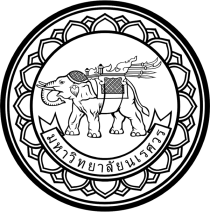 แบบฟอร์มสำหรับเคลื่อนย้ายสิ่งมีชีวิตดัดแปลงพันธุกรรม จุลินทรีย์ก่อโรค แมลงและสัตว์ที่เป็นพาหะ ระหว่างสถาบัน กับ มหาวิทยาลัยนเรศวร1. ผู้ขอรับการรับรองฯ .......................................................................................................................................2. สถานที่ติดต่อ/ทำงาน ....................................................................................................................................   ..........................................................................................................................................................................   โทรศัพท์มือถือ ........................................................... โทรศัพท์ที่ทำงาน ........................................................   E-mail ……………..............................................................................................................................................3. ชื่อโครงการ (ภาษาไทย) .................................................................................................................................   ..........................................................................................................................................................................                      (ภาษาอังกฤษ) ............................................................................................................................   ..........................................................................................................................................................................                      ในกิจกรรม ..................................................................................................................................   ..........................................................................................................................................................................   4. วัตถุประสงค์หลักของโครงการ .....................................................................................................................   ..........................................................................................................................................................................   ..........................................................................................................................................................................5. ผู้วิจัย ..............................................................................................................................................................6. รายละเอียดและจำนวนของสิ่งมีชีวิต และ/หรือ ตัวอย่างชีวภาพ ที่ต้องการเคลื่อนย้าย	รายการที่ 1 ........................................................................	จำนวน ..................................................	รายการที่ 2 ........................................................................	จำนวน ..................................................	รายการที่ 3 ........................................................................	จำนวน ..................................................	รายการที่ 4 ........................................................................	จำนวน ..................................................	รายการที่ 5 ........................................................................	จำนวน ..................................................7. วิธีการดูแลระหว่างการขนย้าย................................................................................................................................................................................................................................................................................................................................................................................................................................................................................................................................................................................................................................................................................................................................................................................................................................................................................................................................................................................................................................................................................................................................................................................................................................................................................................................................................................................................................................................ต้นทางปลายทางผู้ครอบครองสิ่งมีชีวิต และ/หรือ ตัวอย่างชีวภาพ…………………………………………………(.......................................................)สถานะ …………………………………………………………(ผู้จดแจ้ง/ผู้มีใบอนุญาต/หัวหน้าโครงการวิจัย/อื่นๆ) สังกัด (ภาควิชา/คณะ/หน่วยงาน)........…………………..................................................................................วันที่.................................................................ผู้ขอรับการรับรองฯ…………………………………………………(.......................................................)ตำแหน่ง…………………………………………………สังกัด (ภาควิชา/คณะ/หน่วยงาน)........……………………………………………………………………………………………      วันที่.................................................................       เจ้าหน้าที่ความปลอดภัยทางชีวภาพ (BSO)/กรรมการควบคุมความปลอดภัยทางชีวภาพระดับสถาบัน (IBC)          ครบตามจำนวนที่แจ้ง          ตรวจสอบแล้วว่าเป็นไปตามมาตรการ          การขนย้ายอย่างปลอดภัย…………………………………………………(.......................................................)ตำแหน่ง…………………………………………………สังกัด (ภาควิชา/คณะ/หน่วยงาน)........…………………วันที่.................................................................เจ้าหน้าที่ความปลอดภัยทางชีวภาพ (BSO)/กรรมการควบคุมความปลอดภัยทางชีวภาพระดับสถาบัน (IBC)          ครบตามจำนวนที่แจ้ง          ไม่ครบตามจำนวนที่แจ้ง          ตรวจสอบแล้วว่าเป็นไปตามมาตรการ          การขนย้ายอย่างปลอดภัย…………………………………………………(.......................................................)ตำแหน่ง…………………………………………………สังกัด (ภาควิชา/คณะ/หน่วยงาน)........…………………วันที่.................................................................ผู้รับหนังสือรับการแจ้ง/ใบอนุญาต …………………………………………………(.......................................................)                      ตำแหน่ง…………………………………………………สังกัด (ภาควิชา/คณะ/หน่วยงาน)........…………………วันที่.................................................................ผู้รับหนังสือรับการแจ้ง/ใบอนุญาต   …………………………………………………(.......................................................)ตำแหน่ง…………………………………………………สังกัด (ภาควิชา/คณะ/หน่วยงาน)........…………………วันที่.................................................................